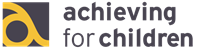 AfC Virtual School Emergency Transition Plan       Old School                                          New School